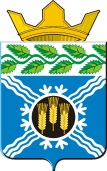 АДМИНИСТРАЦИЯКРАПИВИНСКОГО МУНИЦИПАЛЬНОГО РАЙОНАПОСТАНОВЛЕНИЕот 30.12.2015 г. №1346пгт. КрапивинскийО внесении изменений в постановление администрации Крапивинского муниципального района от 11.11.2013 г. №1633 «Об утверждении муниципальной программы «Информационная обеспеченность жителей Крапивинского района» на 2014 – 2018 годы»1. Внести в постановление администрации Крапивинского муниципального района от 11.11.2013 г. №1633 «Об утверждении муниципальной программы «Информационная обеспеченность жителей Крапивинского района» на 2014-2018 годы» (в редакции постановления от 10.11.2014 г. №1567) следующие изменения:1.1. Внести в муниципальную программу «Информационная обеспеченность жителей Крапивинского района» на 2014-2018 годы (далее-муниципальная программа), утвержденную постановлением, следующие изменения:1.1.1. Позицию «Объемы и источники финансирования муниципальной программы в целом и с разбивкой по годам ее реализации» паспорта муниципальной программы изложить в следующей редакции:«».1.1.2. Раздел 4 муниципальной программы изложить в новой редакции согласно приложению №1 к настоящему постановлению.2. Обеспечить размещение настоящего постановления на официальном сайте администрации Крапивинского муниципального района в информационно-телекоммуникационной сети «Интернет».3. Настоящее постановление вступает в силу со дня подписания, за исключением положений, для которых настоящим пунктом установлены иные сроки вступления в силу.Положения паспорта Муниципальной программы, раздела 4 текстовой части муниципальной программы в части ресурсного обеспечения на 2016 год, раздела 5 текстовой части муниципальной программы в части плановых значений целевого показателя (индикатора) на 2016 год (в редакции настоящего постановления) применяются к правоотношениям, возникающим при составлении и исполнении бюджета района на 2016 год.4. Контроль за исполнением постановления возложить на заместителя главы Крапивинского муниципального района А.В. Димитриева.ГлаваКрапивинского муниципального районаТ.Х. БиккуловПриложение №1к постановлению администрацииКрапивинского муниципального районаот 30.12.2015 г. №1346«4. Ресурсное обеспечение реализации муниципальной программы»Объемы и источники финансирования муниципальной программы в целом и с разбивкой по годам ее реализацииОбъем средств на реализацию муниципальной программы-13853,7 тыс. руб., в том числе по годам:2014 - 3881 тыс. руб.;2015 – 3327,7 тыс. руб.;2016 - 2215 тыс. руб.;2017 - 2215 тыс. руб.;2018 - 2215 тыс. руб.из них:средства местного бюджета – 7728 тыс. руб., в том числе:2014 - 2206 тыс. руб.;2015 -2177,7 тыс. руб.;2016 – 1115 тыс. руб.;2017 – 1115 тыс. руб.;2018 – 1115 тыс. руб.из них:иные не запрещенные законодательством источники: средства юридических и физических лиц: 6125 тыс. руб., в том числе по годам:2014 - 1675 тыс. руб.;2015 -1150 тыс. руб.;2016 - 1100 тыс. руб.;2017 – 1100 тыс. руб.;2018 – 1100 тыс. руб.Наименование муниципальной программы, подпрограммы, мероприятияИсточник финансированияОбъем финансовых ресурсов,тыс. рублейОбъем финансовых ресурсов,тыс. рублейОбъем финансовых ресурсов,тыс. рублейОбъем финансовых ресурсов,тыс. рублейОбъем финансовых ресурсов,тыс. рублейНаименование муниципальной программы, подпрограммы, мероприятияИсточник финансирования2014год2015 год2016год2017год2018год1234567Муниципальная программа «Информационная обеспеченность жителей Крапивинского района» на 2014-2018годыВсего38813327,7221522152215Муниципальная программа «Информационная обеспеченность жителей Крапивинского района» на 2014-2018годыместный бюджет22062177,7111511151115Муниципальная программа «Информационная обеспеченность жителей Крапивинского района» на 2014-2018годыиные не запрещенные законодательством источники:Муниципальная программа «Информационная обеспеченность жителей Крапивинского района» на 2014-2018годысредства юридических и физических лиц167511501100110011001. Услуги по печати газетВсего316017472215221522151. Услуги по печати газетместный бюджет15006121115111511151. Услуги по печати газетиные не запрещенные законодательством источники:1. Услуги по печати газетсредства юридических и физических лиц166011351100110011002. Услуги по организации трансляции телепрограмм местного телевиденияВсего4901580,70002. Услуги по организации трансляции телепрограмм местного телевиденияместный бюджет47515650002. Услуги по организации трансляции телепрограмм местного телевиденияиные не запрещенные законодательством источники:2. Услуги по организации трансляции телепрограмм местного телевидениясредства юридических и физических лиц1515000